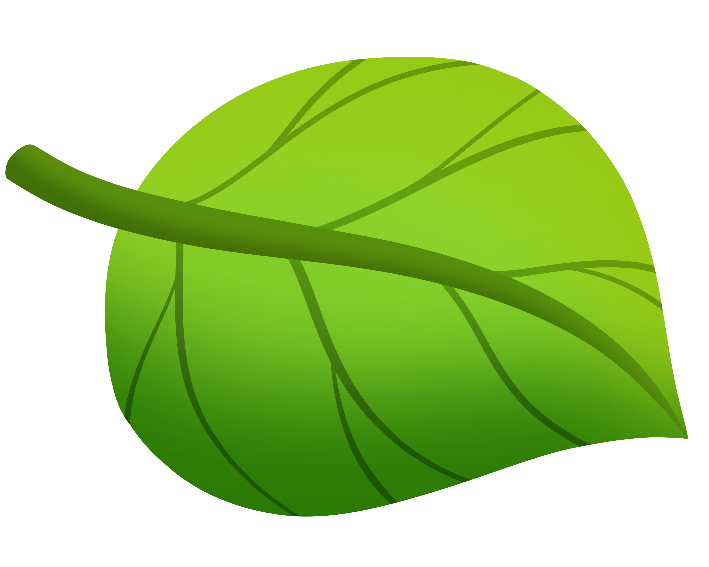 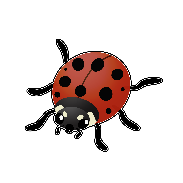 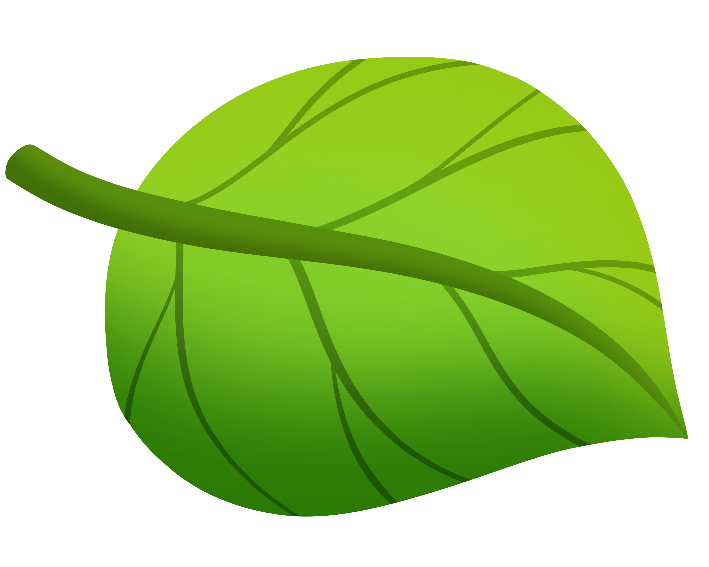 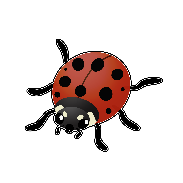 1071332346249665194953107896108310